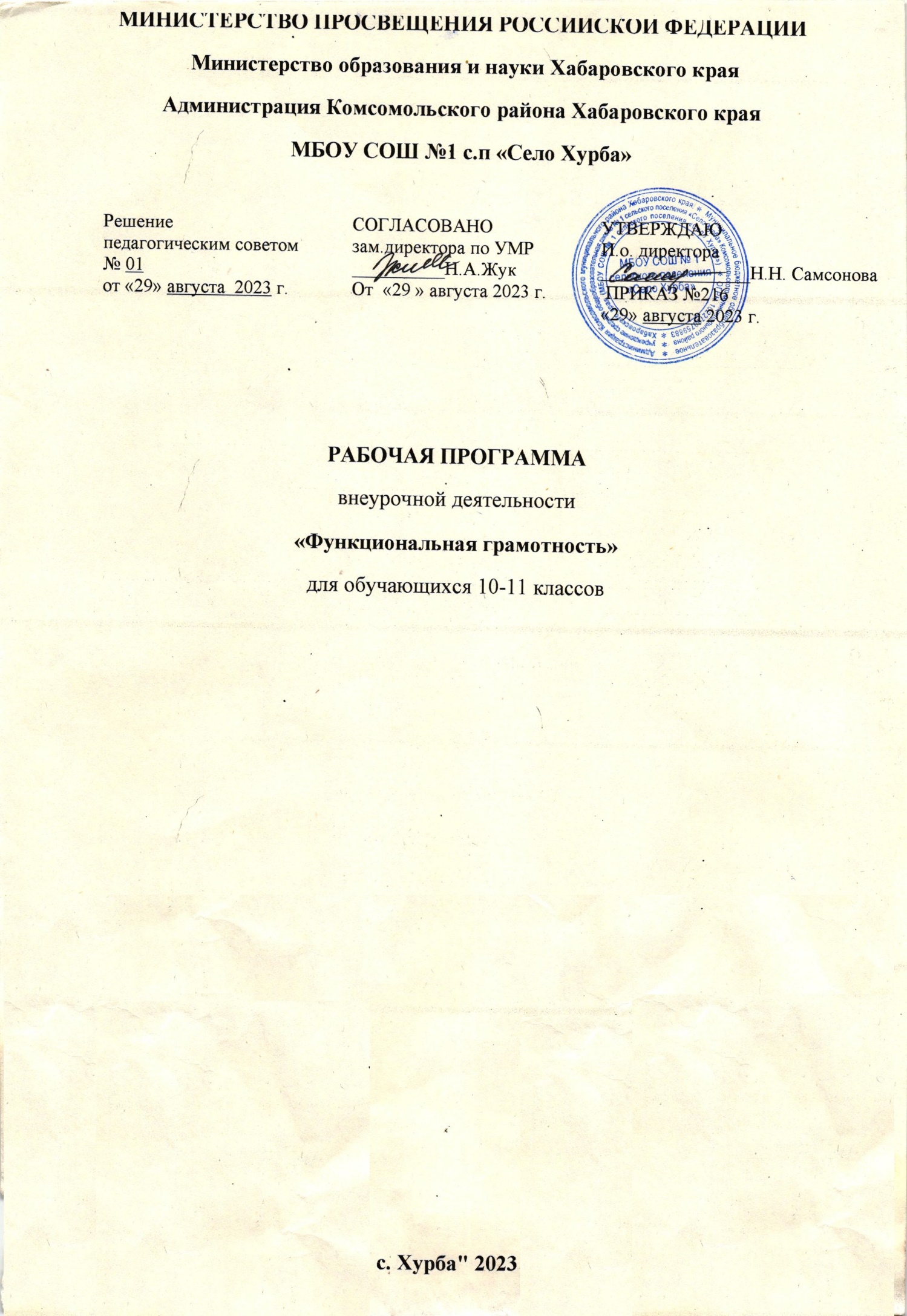 Планируемые результаты освоения элективного курсаЛичностные результаты освоения учебного предмета включают в себя готовность и способность обучающихся к саморазвитию и личностному самоопределению, сформированность их мотивации к обучению и целенаправленной познавательной деятельности, системы значимых социальных и межличностных отношений, ценностно- смысловых установок, отражающих личностные и гражданские позиции в деятельности, антикоррупционное мировоззрение, правосознание, экологическую культуру, способность ставить цели и строить жизненные планы, способность к осознанию российской гражданской идентичности в поликультурном социуме.Личностные результаты:В сфере отношений обучающихся к себе, к своему здоровью, к познанию себя:ориентация обучающихся на достижение личного счастья, реализацию позитивных жизненных перспектив, инициативность, креативность, готовность и способность к личностному самоопределению, способность ставить цели и строить жизненные планы;готовность и способность обеспечить себе и своим близким достойную жизнь в процессе самостоятельной, творческой и ответственной деятельности;готовность и способность обучающихся к отстаиванию личного достоинства, собственного мнения, готовность и способность вырабатывать собственную позицию по отношению к общественно-политическим событиям прошлого и настоящего на основе осознания и осмысления истории, духовных ценностей и достижений нашей страны;готовность и способность обучающихся к саморазвитию и самовоспитанию в соответствии с общечеловеческими ценностями и идеалами гражданского общества, потребность в физическом самосовершенствовании, занятиях спортивно-оздоровительной деятельностью;принятие и реализация ценностей здорового и безопасного образа жизни, бережное, ответственное и компетентное отношение к собственному физическому и психологическому здоровью;неприятие вредных привычек: курения, употребления алкоголя, наркотиков.В сфере отношений обучающихся к России как к Родине (Отечеству):российская идентичность, способность к осознанию российской идентичности в поликультурном социуме, чувство причастности к историко-культурной общности российского народа и судьбе России, патриотизм, готовность к служению Отечеству, его защите;уважение к своему народу, чувство ответственности перед Родиной, гордости за свой край, свою Родину, прошлое и настоящее многонационального народа России, уважение к государственным символам (герб, флаг, гимн);формирование уважения к русскому языку как государственному языку Российской Федерации, являющемуся основой российской идентичности и главным фактором национального самоопределения;воспитание уважения к культуре, языкам, традициям и обычаям народов, проживающих в Российской Федерации.В сфере отношений обучающихся к закону, государству и к гражданскому обществу:гражданственность, гражданская позиция активного и ответственного члена российского общества, осознающего свои конституционные права и обязанности, уважающего закон и правопорядок, осознанно принимающего традиционные национальные и общечеловеческие гуманистические и демократические ценности, готового к участию в общественной жизни;признание неотчуждаемости основных прав и свобод человека, которые принадлежат каждому от рождения, готовность к осуществлению собственных прав и свобод без нарушения прав и свобод других лиц, готовность отстаивать собственные права и свободы человека и гражданина согласно общепризнанным принципам и нормам международногоправа и в соответствии с Конституцией Российской Федерации, правовая и политическая грамотность;мировоззрение, соответствующее современному уровню развития науки и общественной практики, основанное на диалоге культур, а также различных форм общественного сознания, осознание своего места в поликультурном мире; интериоризация ценностей демократии и социальной солидарности, готовность к договорному регулированию отношений в группе или социальной организации; готовность обучающихся к конструктивному участию в принятии решений, затрагивающих их права и интересы, в том числе в различных формах общественной самоорганизации, самоуправления, общественно значимой деятельности; приверженность идеям интернационализма, дружбы, равенства, взаимопомощи народов; воспитание уважительного отношения к национальному достоинству людей, их чувствам, религиозным убеждениям;готовность обучающихся противостоять идеологии экстремизма, национализма, коррупции; дискриминации по социальным, религиозным, расовым, национальным признакам и другим негативным социальным явлениям.В сфере отношений обучающихся с окружающими людьми:нравственное сознание и поведение на основе усвоения общечеловеческих ценностей, толерантного сознания и поведения в поликультурном мире, готовности и способности вести диалог с другими людьми, достигать в нем взаимопонимания, находить общие цели и сотрудничать для их достижения;принятие гуманистических ценностей, осознанное, уважительное и доброжелательное отношение к другому человеку, его мнению, мировоззрению;способность к сопереживанию и формирование позитивного отношения к людям, в том числе к лицам с ограниченными возможностями здоровья и инвалидам; бережное, ответственное и компетентное отношение к физическому и психологическому здоровью других людей, умение оказывать первую помощь;формирование выраженной в поведении нравственной позиции, в том числе способности к сознательному выбору добра, нравственного сознания и поведения на основе усвоения общечеловеческих ценностей и нравственных чувств (чести, долга, справедливости, милосердия и дружелюбия);развитие компетенций сотрудничества со сверстниками, детьми младшего возраста, взрослыми в образовательной, общественно полезной, учебно-исследовательской, проектной и других видах деятельности.В сфере отношений обучающихся к окружающему миру, живой природе, художественной культуре:готовность и способность к образованию, в том числе самообразованию, на протяжении всей жизни; сознательное отношение к непрерывному образованию как условию успешной профессиональной и общественной деятельности;экологическая культура, бережное отношения к родной земле, природным богатствам России и мира; понимание влияния социально-экономических процессов на состояние природной и социальной среды, ответственность за состояние природных ресурсов; умения и навыки разумного природопользования, нетерпимое отношение к действиям, приносящим вред экологии; приобретение опыта эколого-направленной деятельности;эстетическое отношения к миру, готовность к эстетическому обустройству собственного быта.В сфере отношений обучающихся к семье и родителям, в том числе подготовка к семейной жизни:ответственное отношение к созданию семьи на основе осознанного принятия ценностей семейной жизни;положительный образ семьи, родительства (отцовства и материнства), интериоризация традиционных семейных ценностей.В сфере отношения обучающихся к труду, в сфере социально-экономических отношений:уважение ко всем формам собственности, готовность к защите своей собственности;осознанный выбор будущей профессии как путь и способ реализации собственных жизненных планов;готовность обучающихся к трудовой профессиональной деятельности как к возможности участия в решении личных, общественных, государственных, общенациональных проблем;потребность трудиться, уважение к труду и людям труда, трудовым достижениям, добросовестное, ответственное и творческое отношение к разным видам трудовой деятельности;готовность к самообслуживанию, включая обучение и выполнение домашних обязанностей.В сфере физического, психологического, социального и академического благополучия обучающихся:физическое, эмоционально-психологическое, социальное благополучие обучающихся в жизни образовательной организации, ощущение детьми безопасности и психологического комфорта, информационной безопасности.Метапредметные результатыПланируемые метапредметные результаты освоения учебного предмета включают освоенные обучающимися межпредметные понятия и универсальные учебные действия (регулятивные, познавательные, коммуникативные), способность их использования в познавательной и социальной практике, самостоятельность в планировании и осуществлении учебной деятельности и организации учебного сотрудничества с педагогами и сверстниками, способность к построению индивидуальной образовательной траектории, владение навыками учебно-исследовательской, проектной и социальной деятельности.Метапредметные результаты освоения основной образовательной программы представлены тремя группами универсальных учебных действий (УУД).Регулятивные УУД:Выпускник научится:самостоятельно определять цели, задавать параметры и критерии, по которым можно определить, что цель достигнута;оценивать возможные последствия достижения поставленной цели в деятельности, собственной жизни и жизни окружающих людей, основываясь на соображениях этики и морали;ставить и формулировать собственные задачи в образовательной деятельности и жизненных ситуациях;оценивать ресурсы, в том числе время и другие нематериальные ресурсы, необходимые для достижения поставленной цели;выбирать путь достижения цели, планировать решение поставленных задач, оптимизируя материальные и нематериальные затраты;организовывать эффективный поиск ресурсов, необходимых для достижения поставленной цели;сопоставлять полученный результат деятельности с поставленной заранее целью.Познавательные УУД:Выпускник научится:искать и находить обобщённые способы решения задач, в том числе осуществлять развёрнутый информационный поиск и ставить на его основе новые (учебные и познавательные) задачи;критически оценивать и интерпретировать информацию с разных позиций, распознавать и фиксировать противоречия в информационных источниках;использовать различные модельно-схематические средства для представления существенных связей и отношений, а также противоречий, выявленных в информационных источниках;находить и приводить критические аргументы в отношении действий и суждений другого; спокойно и разумно относиться к критическим замечаниям в отношении собственного суждения, рассматривать их как ресурс собственного развития;выходить за рамки учебного предмета и осуществлять целенаправленный поиск возможностей для широкого переноса средств и способов действия;выстраивать индивидуальную образовательную траекторию, учитывая ограничения со стороны других участников и ресурсные ограничения;менять и удерживать разные позиции в познавательной деятельности.Коммуникативные УУД:Выпускник научится:осуществлять деловую коммуникацию как со сверстниками, так и со взрослыми (как внутри образовательной организации, так и за её пределами), подбирать партнёров для деловой коммуникации исходя из соображений результативности взаимодействия, а не личных симпатий;при осуществлении групповой работы быть как руководителем, так и членом команды в разных ролях (генератор идей, критик, исполнитель, выступающий, эксперт и т. д.);координировать и выполнять работу в условиях реального, виртуального и комбинированного взаимодействия;развёрнуто, логично и точно излагать свою точку зрения с использованием адекватных (устных и письменных) языковых средств;распознавать конфликтогенные ситуации и предотвращать конфликты до их активной фазы, выстраивать деловую и образовательную коммуникацию, избегая личностных оценочных суждений.Предметные результаты освоения учебного предмета «Русский язык»В результате изучения учебного предмета «Русский язык» на уровне среднего общего образования:Выпускник на базовом уровне научится:– использовать языковые средства адекватно цели общения и речевой ситуации;– использовать знания о формах русского языка (литературный язык, просторечие, народные говоры, профессиональные разновидности, жаргон, арго) при создании текстов;– создавать устные и письменные высказывания, монологические и диалогические тексты определенной функционально-смысловой принадлежности (описание, повествование, рассуждение) и определенных жанров (тезисы, конспекты, выступления, лекции, отчеты, сообщения, аннотации, рефераты, доклады, сочинения);– выстраивать композицию текста, используя знания о его структурных элементах;– подбирать и использовать языковые средства в зависимости от типа текста и выбранного профиля обучения;– правильно использовать лексические и грамматические средства связи предложений при построении текста;– создавать устные и письменные тексты разных жанров в соответствии с функционально-стилевой принадлежностью текста;– сознательно использовать изобразительно-выразительные средства языка при создании текста в соответствии с выбранным профилем обучения;– использовать при работе с текстом разные виды чтения (поисковое, просмотровое, ознакомительное, изучающее, реферативное) и аудирования (с полным пониманием текста, с пониманием основного содержания, с выборочным извлечением информации);– анализировать текст с точки зрения наличия в нем явной и скрытой, основной и второстепенной информации, определять его тему, проблему и основную мысль;– извлекать необходимую информацию из различных источников и переводить ее в текстовый формат;– преобразовывать текст в другие виды передачи информации;– выбирать тему, определять цель и подбирать материал для публичного выступления;– соблюдать культуру публичной речи;– соблюдать в речевой практике основные орфоэпические, лексические, грамматические, стилистические, орфографические и пунктуационные нормы русского литературного языка;– оценивать собственную и чужую речь с позиции соответствия языковым нормам;– использовать основные нормативные словари и справочники для оценки устных и письменных высказываний с точки зрения соответствия языковым нормам.Выпускник на базовом уровне получит возможность научиться:- распознавать уровни и единицы языка в предъявленном тексте и видеть взаимосвязь между ними;анализировать при оценке собственной и чужой речи языковые средства, использованные в тексте, с точки зрения правильности, точности и уместности их употребления;комментировать авторские высказывания на различные темы (в том числе о богатстве и выразительности русского языка);отличать язык художественной литературы от других разновидностей современного русского языка;использовать синонимические ресурсы русского языка для более точного выражения мысли и усиления выразительности речи;иметь представление об историческом развитии русского языка и истории русского языкознания;выражать согласие или несогласие с мнением собеседника в соответствии с правилами ведения диалогической речи;дифференцировать главную и второстепенную информацию, известную и неизвестную информацию в прослушанном тексте;проводить самостоятельный поиск текстовой и нетекстовой информации, отбирать и анализировать полученную информацию;сохранять стилевое единство при создании текста заданного функционального стиля;владеть умениями информационно перерабатывать прочитанные и прослушанные тексты и представлять их в виде тезисов, конспектов, аннотаций, рефератов;создавать отзывы и рецензии на предложенный текст;соблюдать культуру чтения, говорения, аудирования и письма;соблюдать культуру научного и делового общения в устной и письменной форме, в том числе при обсуждении дискуссионных проблем;соблюдать нормы речевого поведения в разговорной речи, а также в учебно- научной и официально-деловой сферах общения;осуществлять речевой самоконтроль;совершенствовать орфографические и пунктуационные умения и навыки на основе знаний о нормах русского литературного языка;использовать основные нормативные словари и справочники для расширения словарного запаса и спектра используемых языковых средств;оценивать эстетическую сторону речевого высказывания при анализе текстов (в том числе художественной литературы).Содержание элективного курса «Функциональная грамотностьна уроках русского языка»11 классРаздел 1. Моделирование и анализ текстаПодготовка к написанию итогового сочинения. Виды сочинений. Сочинение и его виды. Сочинение в жанре дневника, письма. Сочинение от лица персонажа. Сочинение логического характера. Сочинение на этико-философские темы. Сочинение в жанре критической статьи. Сочинение по драматическим произведениям.Знакомство с критериями оценки сочинений. Стратегия работы с текстом при написании сочинения.Работа над композицией сочинения. Виды вступлений и заключений. Особенности построение рассуждения. Композиция сочинения-рассуждения.Проблема, поставленная автором текста, и способы её формулировки. Основные понятия: тема текста и проблема, поднятая в тексте. Понятие о проблеме. Типы проблем. Тема и идея текста. Основная мысль текста. Опорные (ключевые) слова. Рольключевых слов при формулировании проблемы., поднятой в тексте. Использование ключевых слов для формулирования проблемы, поднятой в тексте. Комментарий проблемы. Понятие комментария. Комментарий к проблеме. Типы информации в тексте. Способы оформления комментария к проблеме. Цитирование при комментарии проблемы, поднятой в тексте.Логические ошибки в сочинении. Абзацное членение текста. Способы связи предложений в тексте. Цепная и параллельная связь предложений в тексте. Средства связи смысловых частей текста.Речевое оформление сочинения. Грамматические ошибки. Типичные речевые и логические ошибки.Раздел 2. Подготовка к тестовым заданиям ЕГЭЕГЭ. Правила, виды заданий, критерии оценивания.Орфоэпия. Современные орфоэпические нормы. Акцентологический минимум. Лексика и фразеология. Основные лексические категории и единицы. Лексические нормы. Лексико-фразеологический анализ. Словообразование. Основные способы словообразования частей речи.Морфология. Морфологический разбор всех частей речи. Трудные случаи морфологического разбора. Повторение признаков таких частей речи, как наречие, предлог, частица. Грамматические нормы. Образование форм числительных, образование форм различных степеней сравнения прилагательных, образование форм повелительного наклонения глаголов, образование форм деепричастий, местоимений, существительных (окончания множественного числа). Орфография. Принципы русской орфографии. Типы орфограмм и принципы проверки. Грубые и негрубые ошибки. Пунктуация. Принципы русской пунктуации. Типы пунктограмм.Синтаксис. Трудные случаи синтаксического анализа словосочетания и предложения. Синтаксические нормы русского языка. Построение предложений с деепричастным оборотом, построение предложений с однородными членами, употребление имен собственных в предложении, построение предложений с причастным оборотом, построение сложноподчиненных предложений, трудные случаи управления, построение предложений с косвенной речью. Работа с текстом. Установление причинно- следственных отношений в тексте. Языковые приемы связи предложений. Понятие “ключевого” слова. Анализ языковых средств выразительности. Функции изобразительно-выразительных средств. Понятия: градация, метафора, контекстные антонимы, синонимы, парцелляция.Тематическое планирование, в том числе с учетом рабочей программы воспитания с указанием количества часов, отводимых на освоение каждой тем11 класс№Кол- вочасовНазвание темыДеятельность учителя в рамках рабочей программы воспитанияРаздел 1. Моделирование и анализ текста (17 часов)Раздел 1. Моделирование и анализ текста (17 часов)Раздел 1. Моделирование и анализ текста (17 часов)Раздел 1. Моделирование и анализ текста (17 часов)11Требования к сочинениям на ЕГЭ. Критерии оценивания.1) инициировать и поддерживать исследовательскуюдеятельность обучающихся в рамках реализацииими индивидуальных и групповых21Сочинение в жанре дневника, письма. Сочинение от лица персонажа.1) инициировать и поддерживать исследовательскуюдеятельность обучающихся в рамках реализацииими индивидуальных и групповых31Сочинения логического характера.1) инициировать и поддерживать исследовательскуюдеятельность обучающихся в рамках реализацииими индивидуальных и групповых41Сочинение на тему философского характера1) инициировать и поддерживать исследовательскуюдеятельность обучающихся в рамках реализацииими индивидуальных и групповых52Р/р. Сочинение на нравственную тему.исследовательских проектов, что даст обучающимся возможность приобрести навык генерирования и оформления собственных идей,организовывать на уроке поощрениеучебной/социальной активности,привлекать внимание обучающихся к ценностномуаспекту изучаемых на урокеявлений, понятий, Приемов.61Сочинение в жанре критическойстатьи.исследовательских проектов, что даст обучающимся возможность приобрести навык генерирования и оформления собственных идей,организовывать на уроке поощрениеучебной/социальной активности,привлекать внимание обучающихся к ценностномуаспекту изучаемых на урокеявлений, понятий, Приемов.71Сочинение по драматическимпроизведениям.исследовательских проектов, что даст обучающимся возможность приобрести навык генерирования и оформления собственных идей,организовывать на уроке поощрениеучебной/социальной активности,привлекать внимание обучающихся к ценностномуаспекту изучаемых на урокеявлений, понятий, Приемов.81Стратегия работы с текстом принаписании сочинения.исследовательских проектов, что даст обучающимся возможность приобрести навык генерирования и оформления собственных идей,организовывать на уроке поощрениеучебной/социальной активности,привлекать внимание обучающихся к ценностномуаспекту изучаемых на урокеявлений, понятий, Приемов.91Тема, проблема, идея в сочинении.Микровыводисследовательских проектов, что даст обучающимся возможность приобрести навык генерирования и оформления собственных идей,организовывать на уроке поощрениеучебной/социальной активности,привлекать внимание обучающихся к ценностномуаспекту изучаемых на урокеявлений, понятий, Приемов.101Работа над композицией сочинения.исследовательских проектов, что даст обучающимся возможность приобрести навык генерирования и оформления собственных идей,организовывать на уроке поощрениеучебной/социальной активности,привлекать внимание обучающихся к ценностномуаспекту изучаемых на урокеявлений, понятий, Приемов.111Р/р. Урок-практикумисследовательских проектов, что даст обучающимся возможность приобрести навык генерирования и оформления собственных идей,организовывать на уроке поощрениеучебной/социальной активности,привлекать внимание обучающихся к ценностномуаспекту изучаемых на урокеявлений, понятий, Приемов.121Аргументация в сочиненииисследовательских проектов, что даст обучающимся возможность приобрести навык генерирования и оформления собственных идей,организовывать на уроке поощрениеучебной/социальной активности,привлекать внимание обучающихся к ценностномуаспекту изучаемых на урокеявлений, понятий, Приемов.132Р/р. Речевое оформление сочинения.исследовательских проектов, что даст обучающимся возможность приобрести навык генерирования и оформления собственных идей,организовывать на уроке поощрениеучебной/социальной активности,привлекать внимание обучающихся к ценностномуаспекту изучаемых на урокеявлений, понятий, Приемов.141Логические ошибки в сочинении.исследовательских проектов, что даст обучающимся возможность приобрести навык генерирования и оформления собственных идей,организовывать на уроке поощрениеучебной/социальной активности,привлекать внимание обучающихся к ценностномуаспекту изучаемых на урокеявлений, понятий, Приемов.151Грамматические ошибки в сочиненииисследовательских проектов, что даст обучающимся возможность приобрести навык генерирования и оформления собственных идей,организовывать на уроке поощрениеучебной/социальной активности,привлекать внимание обучающихся к ценностномуаспекту изучаемых на урокеявлений, понятий, Приемов.Раздел 2. Подготовка к тестовым заданиям ЕГЭ (17 часов)Раздел 2. Подготовка к тестовым заданиям ЕГЭ (17 часов)Раздел 2. Подготовка к тестовым заданиям ЕГЭ (17 часов)Раздел 2. Подготовка к тестовым заданиям ЕГЭ (17 часов)161Графика. Фонетика. Фонетическиеявления.Применять на уроке интерактивные формы работы с обучающимися: включение в урок игровыхпроцедур, которые помогают поддержать мотивацию обучающихся к получению знаний,организовывать в рамках урока проявления активной жизненной позиции,организовывать дляобучающихся ситуацийсамооценки (как учебныхдостижений отметками,так и моральных, нравственных, гражданских поступков).171Орфоэпия.Применять на уроке интерактивные формы работы с обучающимися: включение в урок игровыхпроцедур, которые помогают поддержать мотивацию обучающихся к получению знаний,организовывать в рамках урока проявления активной жизненной позиции,организовывать дляобучающихся ситуацийсамооценки (как учебныхдостижений отметками,так и моральных, нравственных, гражданских поступков).181Лексикология.Применять на уроке интерактивные формы работы с обучающимися: включение в урок игровыхпроцедур, которые помогают поддержать мотивацию обучающихся к получению знаний,организовывать в рамках урока проявления активной жизненной позиции,организовывать дляобучающихся ситуацийсамооценки (как учебныхдостижений отметками,так и моральных, нравственных, гражданских поступков).191ФразеологияПрименять на уроке интерактивные формы работы с обучающимися: включение в урок игровыхпроцедур, которые помогают поддержать мотивацию обучающихся к получению знаний,организовывать в рамках урока проявления активной жизненной позиции,организовывать дляобучающихся ситуацийсамооценки (как учебныхдостижений отметками,так и моральных, нравственных, гражданских поступков).201ЭтимологияПрименять на уроке интерактивные формы работы с обучающимися: включение в урок игровыхпроцедур, которые помогают поддержать мотивацию обучающихся к получению знаний,организовывать в рамках урока проявления активной жизненной позиции,организовывать дляобучающихся ситуацийсамооценки (как учебныхдостижений отметками,так и моральных, нравственных, гражданских поступков).211Морфемика и словообразованиеПрименять на уроке интерактивные формы работы с обучающимися: включение в урок игровыхпроцедур, которые помогают поддержать мотивацию обучающихся к получению знаний,организовывать в рамках урока проявления активной жизненной позиции,организовывать дляобучающихся ситуацийсамооценки (как учебныхдостижений отметками,так и моральных, нравственных, гражданских поступков).221Морфология. Части речи, их основныеграмматические категорииПрименять на уроке интерактивные формы работы с обучающимися: включение в урок игровыхпроцедур, которые помогают поддержать мотивацию обучающихся к получению знаний,организовывать в рамках урока проявления активной жизненной позиции,организовывать дляобучающихся ситуацийсамооценки (как учебныхдостижений отметками,так и моральных, нравственных, гражданских поступков).232Синтаксис и пунктуацияПрименять на уроке интерактивные формы работы с обучающимися: включение в урок игровыхпроцедур, которые помогают поддержать мотивацию обучающихся к получению знаний,организовывать в рамках урока проявления активной жизненной позиции,организовывать дляобучающихся ситуацийсамооценки (как учебныхдостижений отметками,так и моральных, нравственных, гражданских поступков).242Стилистика и культура речиПрименять на уроке интерактивные формы работы с обучающимися: включение в урок игровыхпроцедур, которые помогают поддержать мотивацию обучающихся к получению знаний,организовывать в рамках урока проявления активной жизненной позиции,организовывать дляобучающихся ситуацийсамооценки (как учебныхдостижений отметками,так и моральных, нравственных, гражданских поступков).251СоциолингвистикаПрименять на уроке интерактивные формы работы с обучающимися: включение в урок игровыхпроцедур, которые помогают поддержать мотивацию обучающихся к получению знаний,организовывать в рамках урока проявления активной жизненной позиции,организовывать дляобучающихся ситуацийсамооценки (как учебныхдостижений отметками,так и моральных, нравственных, гражданских поступков).261Сравнительное языкознаниеПрименять на уроке интерактивные формы работы с обучающимися: включение в урок игровыхпроцедур, которые помогают поддержать мотивацию обучающихся к получению знаний,организовывать в рамках урока проявления активной жизненной позиции,организовывать дляобучающихся ситуацийсамооценки (как учебныхдостижений отметками,так и моральных, нравственных, гражданских поступков).272Контрольное тестирование в форматеЕГЭПрименять на уроке интерактивные формы работы с обучающимися: включение в урок игровыхпроцедур, которые помогают поддержать мотивацию обучающихся к получению знаний,организовывать в рамках урока проявления активной жизненной позиции,организовывать дляобучающихся ситуацийсамооценки (как учебныхдостижений отметками,так и моральных, нравственных, гражданских поступков).281Работа над ошибкамиПрименять на уроке интерактивные формы работы с обучающимися: включение в урок игровыхпроцедур, которые помогают поддержать мотивацию обучающихся к получению знаний,организовывать в рамках урока проявления активной жизненной позиции,организовывать дляобучающихся ситуацийсамооценки (как учебныхдостижений отметками,так и моральных, нравственных, гражданских поступков).291Подведение итогов.Итого34